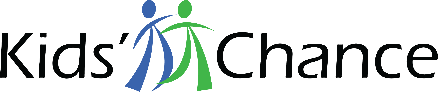 Kids’ Chance Common Application  Kids’ Chance of [STATE] is a 501(c)(3) non-profit organization that provides scholarships for children of workers that have been killed or seriously injured in a compensable work-related accident or occupational disease. Scholarships are awarded once a year and students may apply every year for which they are eligible. Current annual scholarship amounts range from [$X,XXX - $X,XXX] and are determined based on the student’s financial need.Student EligibilityBetween [AGE RANGE] years old at the time of the application.Child who is a dependent of a worker killed or seriously injured in a compensable work-related accident or occupational disease with a [STATE] employer.Demonstrated financial need to pay for post-secondary education.Accepted or already enrolled at a [university, college or technical school]. (Graduate-level students are not eligible.)Pursuing a degree as a [FULL-TIME or PART-TIME] student.Completion of the FAFSA – the Free Application for Federal Student Aid – for students attending a 2-year or 4-year college or university.Other eligibilityDocumentation RequiredCompleted Kids’ Chance Scholarship Application with student, family and university/college/technical school contact informationTranscript of most recent grades – unofficial transcript is acceptableCopy of the Student Aid Report (SAR) you received from completing the FAFSA, with your Student Aid Index (SAI), formerly called the Expected Family Contribution (EFC), IF you are attending a 2-year or 4-year college or universityBrief description of the applicant’s education and career goalsProof of compensable injury/illness claim such as determination letter or CLAIM NUMBER from the state workers’ compensation board or death certificateParents’ basic employer information Deadline: [DATE][If online include a time such as 6 p.m. CST] [If by mail, is it the received by date or postmarked date?]QuestionsPlease contact us BEFORE the deadline via phone [XXX=XXX=XXXX] or email [XX]ProcessPlease complete the application to the best of your ability. You may need assistance to gather the necessary information.After initial review, the scholarship committee may contact eligible students to verify information or secure missing information. Please respond to our inquiries.The scholarship committee will determine the strength of each application and approve scholarships as funds allow.Kids’ Chance will notify approved students of their award amount, verify enrollment, and upon completion of the process, will send payment directly to the post-secondary institution.In general, Kids’ Chance scholarships may be used for any item included in the official Cost of Attendance, unless restricted by the state organization. [CHANGE AS NEEDED]Previous recipient? Please use our expedited short application to verify eligibility and enrollment in school.
Name: First, Middle, Last ____________________________________________________________________Address: ______________________________________ City, State, Zip ______________________________Best phone number to reach you: ____________________________	❑ mobile  ❑ work  ❑ home2nd phone, if available: ________________________________________	❑ mobile  ❑ work  ❑ homeBest email to reach you: ____________________________________________________________________ Alternate email if any: ______________________________________________________________________Age: _________     Date of Birth:       /	    /	  Last 4 digits of SS#: ____________________________	
Parent/Guardian 1: First, Middle, Last  _______________________________________________________Address (if different): ___________________________________ City, State, Zip ______________________
Primary phone number: ______________________________________	❑ mobile  ❑ work  ❑ homeParent/Guardian 2: First, Middle, Last _______________________________________________________
Address (if different): ___________________________________ City, State, Zip ______________________Primary phone number: ________________________________________  ❑ mobile ❑ work  ❑ homeIs the UN-injured/surviving parent employed?  ❑ No, not employed   ❑ Yes, currently employed as follows:   ❑Full-time  ❑ Part-time
Please indicate the status of the UN-injured/surviving parent’s salary compared to what it was at the time of the injury:❑Higher salary now           ❑ About the same 	❑ Lower salary nowHow many other people in your immediate family will be enrolled in a college, technical school or university at the same time as you, not including yourself?  _______________________Name of parent with the compensable claim of fatality or injury:First, Middle, Last: ________________________________   Relationship to you: ____________________Nature of claim:   ❑ Work-related injury or illness   ❑ Work-related deathDate of injury or death: ____\_____\_____     Employer’s name at time of incident: ________________________________________________________        Worker’s Compensation Claim Number: _____________________________________________________ (Or attach determination letter)Brief description of the accident or incident resulting in injury or death: [100-word limit]If case of injury/illness is the injured parent currently employed?❑  No, not currently employed    ❑ Yes, currently employed as follows:  ❑Full-time   ❑ Part-time                     Current Employer: __________________________________________________________________________
Please indicate the status of this parent’s salary compared to what it was at the time of the injury:
❑Higher salary now           ❑ About the same 	❑ Lower salary nowIf this parent will return to work, please indicate when:  Month/Year: ___________\ ____________
Current High School Students Only:
Name of high school: _________________________ City, State, Zip:  ______________________________
High school cumulative GPA: ___________________College, Technical School or University Enrollment Section:Name of institution you plan to attend with this scholarship: ________________________________Have you been accepted?    ❑ Yes  ❑ No
Institution’s mailing address: ________________________________________________________________ City, State, Zip: ____________________________ Institution’s main phone number: _______________Name of institution you currently attend if different than above: _____________________________Current Cumulative GPA: __________	  Current Cumulative Credits Earned: ____________________Plan to Enroll:   ❑  Full-time  ❑ Part-time   [Note to states: If full time enrollment is required, ask this up front so students don’t waste time if they are ineligible.]Plan to Live:    ❑Campus Housing   ❑ Off-Campus Housing (not at home)   ❑ Live w/Parent(s) Intended major, career interests, goals: [200-word limit]Type of institution you will attend.
College/University (4-5 years)Junior/Community College (2-3 years)Trade/Tech/Vocational (1 – 3 years)Other? Please indicate	COA - Official Annual Cost of Attendance at your college or university, as indicated on your college financial aid award letter or Student Aid Report (SAR) from the FAFSA: $_______________	SAI - Official Student Aid Index (SAI) as indicated on your Student Aid Report from the FAFSA: $_______________If you are attending a trade or vocational program that does not participate in federal financial aid programs, please indicate the cost as follows:Indicate cost per credit, course or whole program: $__________   Circle: Credit/Course/ProgramLength of Trade/Tech/Voc Program in months? _________/monthsIf you are considering another college, please include that information here – if NOT, THEN SKIP to question below.
Name of another institution you may attend:   _______________________________________________Have you been accepted?    ❑ Yes    ❑ NoPlease share any unusual circumstances of which you would like us to be aware and/or any financial changes since completing the FAFSA.Where did you hear about this scholarship?High School Counselor/AdvisorCollege Official/AdvisorParent or family memberAttorneyCase managerOnline searchKids’ Chance postcard or emailOther, please indicate:  ___________________By signing below, you agree that this information is truthful to the best of your knowledge and that the scholarship committee may follow up with you or other parties to verify the accuracy.Signature: ______________________________________________	   Date: ____________________________

Thank you for your application! Final scholarship decisions will be made by [DATE].A. New Application Contact InformationB. Parent/Household InformationB. Injured/Deceased Claim InformationD. Education Information